Det finst ulike digitale hjelpemiddel som alle elevar kan bruke(frikjøpt av Sandnes kommune til alle elevar), og her er ei lita oversikt. Felles for desse er at du må logge inn med Feide.IntoWords Programmet kan blant anna brukast til å få opplest all digital tekst, også nettsiderordpredikering (at det kjem med forslag til ord det kan hende du vil skrive ut frå samanhengen og den første bokstaven i ordet)diktering (at du kan snakke inn teksten) (Desverre fungerer dette dårleg på nynorsk)å systematisere tekst med hjelp frå skriverammer og startsetningarFor å starte IntoWords går du på “Utvidelser” og vel “IntoWords Cloud”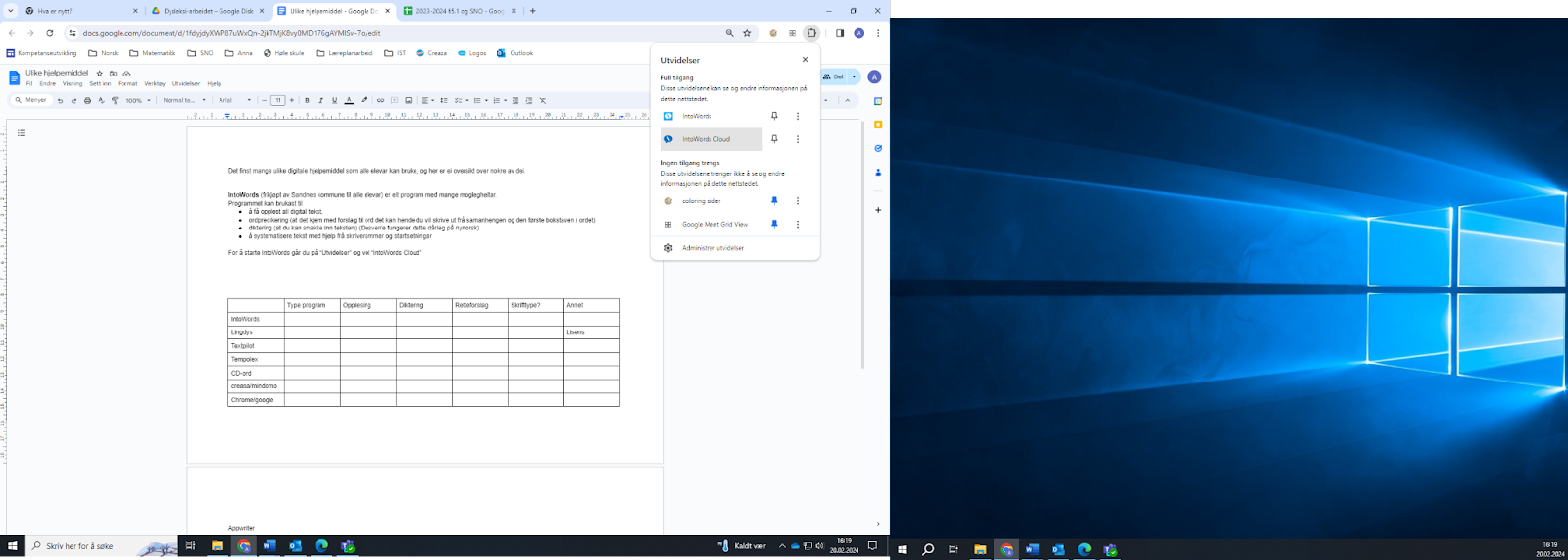 	Utvidelser (puslespillbrikken)		IntoWords CloudAlle lærarane på skulen har litt opplæring i programmet, og vi arbeider med å utvide kunnskapane.Creasa  (https://web.creaza.com/no/ )Dette programmet inneheld tre delerCartoonist. Lar deg bygge opp bilder med bakgrunnar og figurar, og du kan sette fleire bilder saman til ein teikneserieMindomo. Her bygger du digitale tankekart, og du kan ha med både tekst, bilder, filmsnuttar og lydopptak.AudioEditor. Her kan du lage din eigen PodcastReLeMo (https://relemo.conexus.net/login/index.php )Programmet er for trening av leseferdigheiter. Bokstavar/stavelsarOrdTekst i ulike nivåAll trening er lagt opp til å lese same bokstavrekke, ordrekke eller tekst fleire gonger på tilmålt tid. Når siste gjennomlesing er gjort, får du sjå linjediagram som viser framgongen.